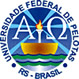 PROGRAMA VOLUNTÁRIO  DE SELEÇÃO DE INICIAÇÃO À DOCÊNCIA PARA ATUAR NO PROJETO DESAFIO EDITAL Nº 02/2017O Projeto Desafio Pré-Universitário Popular vinculado à Pró-Reitoria de Cultura e Extensão (PREC) da Universidade Federal de Pelotas (UFPel) torna público que estão abertos o Processo de Seleção de estudantes voluntários de graduação para realizarem atividades de docência não remuneradas junto a comunidade externa.1. IDENTIFICAÇÃO Período de vigência da atividade: de julho a dezembro de 2017. Local das inscrições: Pessoalmente na Rua Andrade Neves, 2222 ou por e-mail: desafiopreuniversitario@gmail.com2. REQUISITOS PARA INSCRIÇÃO I. Estar regularmente matriculado em curso de graduação da UFPel em:a) Matemática tendo cursado cálculo 1 e geometria analítica para desenvolver a docência na área da Matemática (PARA ATUAR NO PROJETO NESTE SEMESTRE EXCLUSIVAMENTE NO TURNO DA NOITE);b) ou licenciando em Geografia a partir do 4° semestre para desenvolver a docência na área de Geografia; c) ou dos cursos de Ciências Biológicas (Licenciatura e Bacharelado, a partir do 3º semestre)  ou Biotecnologia ou Medicina Veterinária ou Agronomia (PARA ATUAR NO PROJETO NA DISCIPLINA DE BIOLOGIA).c) ter disponibilidade para dedicar-se ao exercício das atividades relativas ao projeto, ministrar as aulas nos períodos que contemplam os turnos tarde e/ou noite, participação nos ciclos de formação e de reuniões pedagógicas e administrativas;d) ter o mínimo de reprovações e infrequências no curso de graduação;3. CRONOGRAMA 31/07/2017 a 04/08/2017 – inscrição (entrega dos documentos) na sede  do projeto Rua: Andrade Neves, 2222 - das 13h30min às 21h;07/08/2017  - a lista dos homologados e a data e o local de realização da seleção;4. DOCUMENTOS OBRIGATÓRIOS PARA A INSCRIÇÃO a. Ficha de inscrição preenchida pelo candidato (Anexo I); b. Comprovante de matrícula e Histórico escolar atualizado, fornecido pela CRA ou extraído do sistema COBALTO UFPel; 5. CRITÉRIOS PARA SELEÇÃO a. Uma aula de aproximadamente 10 minutos sobre um tema de livre escolha na área;b. Histórico escolar; c. Disponibilidade.A coordenaçãoANEXO IFICHA DE INSCRIÇÃO para a área de ______________________________________Nome completo: _________________________________________________________ CPF: ________________________ RG: _________________________Endereço: _______________________________________________________________Bairro: _______________________________Cidade: ____________________________Email: __________________________________________________________________ Telefone(s): ______________________________________________________________ Semestre que está cursando: ________________________________________________ Assinalar os turnos disponíveis para atuação no projeto: Assinatura do candidatoSegunda Terça Quarta Quinta Sexta TardeNoite